BISSNET TPS ProjectFull Lesson Plan Teacher: MaryAnn Roll Course: Living Environment Grade Level: 9-10th gradeDate: August 6, 2014Lesson Title: Solving the Mystery of the Dying HoneybeeI. Lesson Objectives: Students will be able to describe the impact on the food web when one species decreases. II. Lesson Context: Ecology Unit. Key Words: Food Webs, Food Chains, Heterotrophs, AutotrophsIII. Standards: IV. Materials: Projector, article, V. Anticipatory Set/ The Hook:  Show students in small groups the picture of the full supermarket and have them develop questionsHave students choose the three most important questions that are open-endedShow students the second picture of the supermarket with much less produce Allow them to narrow the questions using the new picture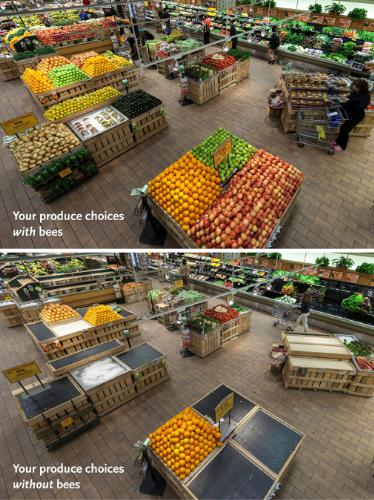 VI. Procedures: HookRead article “If Bees go Extinct” using active reading strategies such as coding and bookmarking Students create an infographic comparing the supermarket and food web with bees and without bees. (http://piktochart.com/) Gallery walk of infographic VII. Conclusion: The lesson ends with gallery walk of the students’ infographics VIII: Assessment: Check for understanding throughout lesson, reading comprehension questions, discussion, and infographic. IX. Differentiation: Have readings at various levelsAllow students to choose their reading strategyGrouping of students Lesson includes multiple learning styles